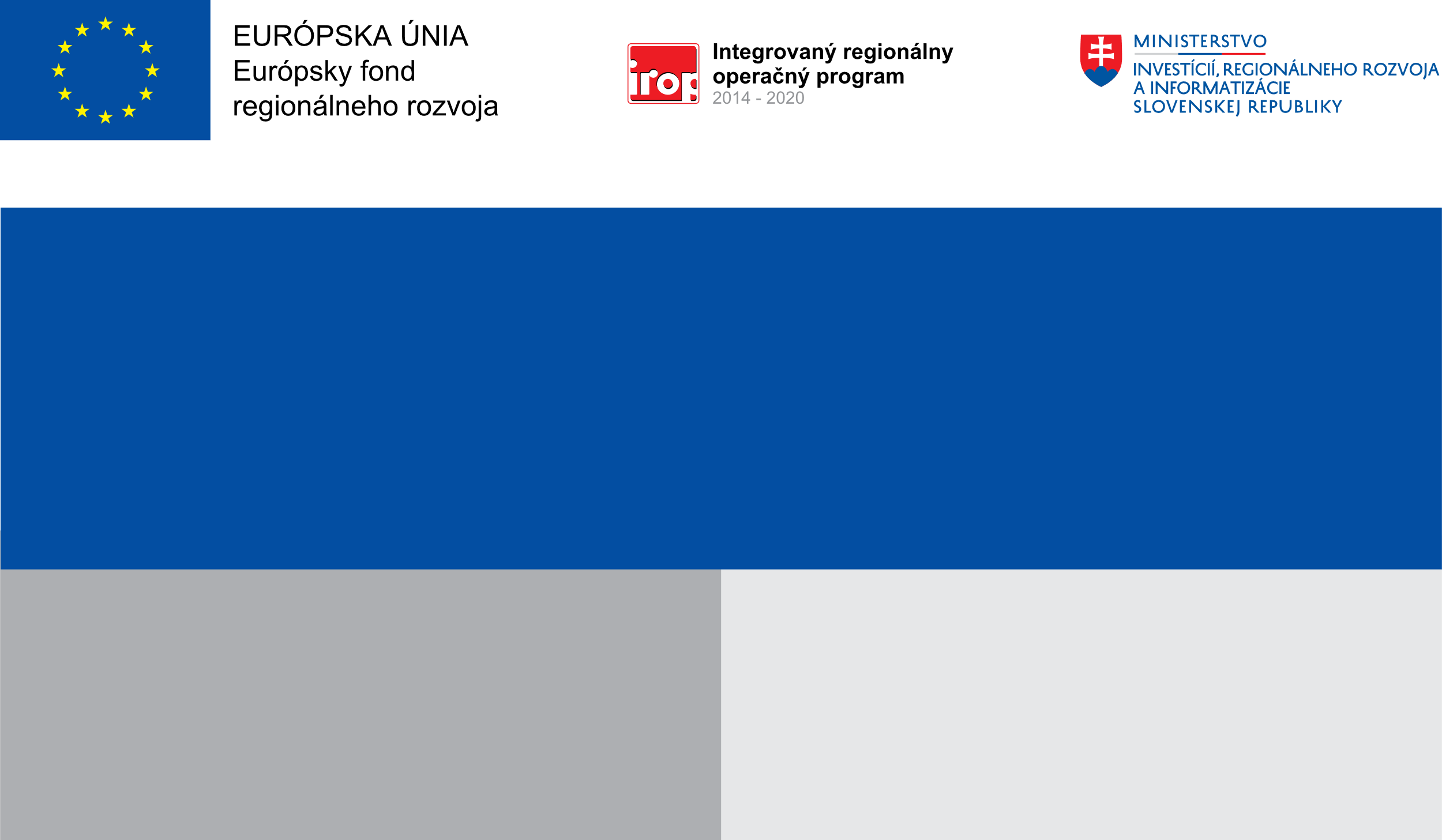 +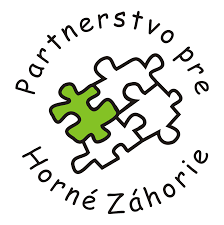 